                                                                                      ФГОС                               КОНСПЕКТ УРОКА - ПРОЕКТА ПО МАТЕМАТИКЕ ДЛЯ 1 КЛАССА                                                            Бутаровой Аллы Константиновны                                                              ПРОГРАММА  «Школа России»                                   АВТОРЫ УЧЕБНИКА:  М.И.Моро, С.И.Волкова, С.В.Степанова                                                             ТЕМА: «Таблица сложения.»По продолжительности  проект: краткосрочный (1урок)Результат проектной работы: таблица сложенияОборудование: компьютер, проектор, презентация, разлинованные в клетку листы А4, фломастеры, учебник «Математика», 1класс, М.И.Моро, С.И.Волкова, С.В.СтепановаЦель урока: создать проект «Таблица сложения»Формировать УУД: Познавательные УУД – 1) развиваем умения извлекать информацию из текстов;2) представлять информацию в виде таблицы;3) на основе анализа делать выводы;4) ориентироваться в новом виде записей - таблице;Коммуникативные УУД – 1) развиваем умение слушать и понимать других;2) строить речевое высказывание в соответствии с поставленными задачами;3) оформлять свои мысли в устной форме;4) умение работать в паре, в группе. Личностные результаты-1) развиваем умения выказывать своё мнение, выражать свои эмоции;2) оценивать поступки в соответствии с определённой ситуацией;3) формируем мотивацию к обучению и целенаправленной познавательной деятельности. Регулятивные УУД – 1) развиваем умение высказывать своё предположение на основе работы с материалом урока;2) оценивать учебные действия в соответствии с поставленной задачей;3) прогнозировать предстоящую работу (составлять план);4) осуществлять познавательную и личностную рефлексию.Этапы урокаХод урокаФормирование УУДI. Организационный моментВот уже и  дан звонок,Начинаем наш урокРаботать дружно начинаем,Ни минуты не теряем!- Проверим готовность. По каким критериям? Регулятивные УУДII.Актуализация опорных знаний- С каким числом познакомились на прошлом уроке? - Что интересного в записи числа 10?Работа с числами.5,7,1,3,6,2,8,9,4,10-Прочитайте числа. Напишите:         I вариант – в порядке возрастания, II вариант – в порядке убывания. Подчеркните простым карандашом число, которое удалось написать правильно и красиво. - Обведите красным карандашом наибольшее число. Обведите синим карандашом наименьшее число. Какое число лишнее - подчеркните простым карандашом. Взаимопроверка в парах- Проверьте работы друг друга (пара, которая справилась без ошибок, берутся за руки и поднимают их, образуя «домик») Работа в группах- А теперь выполним работу в группах.     (Дети, которые сидят за I, III, V –ой партами, поворачиваются к тем, кто сидит за  II, IV-ой партами. Получается 6 групп по 4 детей.) 1,2,3-я группы работают с числами 1,2,3,4,5 и составляют всевозможные равенства на сложение с этими числами. 4,5,6 группы работают с числами 1,2,3,4,5,6,7,8,9,10 и составляют всевозможные равенства на вычитание с этими числами. - Что вы можете сказать о количестве равенств, которые вы получили? (Их много.          Кто умеет считать: их 45,50. Тогда уместен вопрос – почему одна группа составила 45 примеров на сложение, а другая 50? Ответ: есть равенства с одинаковыми слагаемыми.)Личностные результатыКоммуникативные УУДЛичностные результатыРегулятивные УУДПознавательные УУДЛичностные результатыКоммуникативные УУДIII.Постановка проблемы.- Как вы думаете, можно ли все составленные вами равенства записать компактно, не занимая много места, но так, чтобы можно было, и складывать, и вычитать? (Ответы детей: да, нет, может быть) - Ваши ответы  – это предположение. Вы предполагаете, что такое количество примеров можно или нельзя записать компактно. На следующих уроках слово предположение мы будем заменять словом гипотеза (появляется на слайде       ). Таким образом, мы предполагаем, что равенства с числами  от 1 до 9 можно записать другим способом, так, чтобы они занимали мало места, ими было удобно пользоваться, и появилась бы возможность быстро находить результат.Познавательные УУДIV.Планирование работы- Прежде чем приступить к работе, составим план и будем учиться работать по плану. Какие у вас будут предложения?                  Выслушав детей, учитель обобщает ответы детей и открывает запись на слайде: 1. Обговорить цель работы2. Выяснить, куда, чем будем записывать3. Поиск решения проблемы в группе4. Рассмотреть все предложенные варианты и выбрать самый удобный5. Оформить работу6. Использовать полученную модель на уроках математикиПознавательные УУДКоммуникативные УУДV.Работа над проектомДети обсуждают проблему в группах.         Каждая группа предлагает свой способ решения этой проблемы:        группируют равенства, составляют примеры – цепочки, кто-то может предложить и искомый способ. Если дети затрудняются, учитель даёт подсказку: - Напишем в строчку числа от 1 до 10. На следующей строчке напишите число 1 на одну клетку левее, чем на верхней строчке.  Увеличьте каждое число на один, результат напишите под числом, которое увеличили.- Кто догадался, почему я дала эту подсказку? - Попробуйте самостоятельно доделать начатое. Что получилось?(Набор возрастающих чисел и по горизонтали, и по вертикали)  12345678910123456789102345678910345678910456789105678910678910789108910910Коммуникативные УУДЛичностные результатыРегулятивные УУДПознавательные УУД VI.Открытие нового знания- Нам удалось поместить все ваши примеры в одну таблицу Учитель показывает на слайде готовую таблицу. - Кто может объяснить, как работать по этой таблице?- Как вы будете вычитать? - Удалось ли нам создать модель таблицы сложения?- Когда и где можно использовать эту таблицу?Физминутка:Раз, два, три, четыре, пять!Все умеем мы считать.Отдыхать умеем тоже,Руки за спину положим,Голову поднимем вышеИ легко-легко подышим.- Вспомните 5-ый пункт нашего плана. Что будем делать? (Оформлять модель таблицы.) Учитель раздаёт заранее приготовленные модели таблиц без чисел. - Запишите слагаемые по горизонтали красным цветом, по вертикали – синим цветом, суммы этих чисел зелёным цветом. Самостоятельно заполните таблицы. Посмотрите, справляются ли соседи с работой. Помогите тому, кто испытывает затруднение. После окончания работы проводится разминка для пальцев:(Сгибают и разгибают пальцы поочерёдно)Первый – понедельник,Второй – вторник, Средний – среда,Четвёртый – четверг,Пятый – пятница(Гладят одну руку другой)В субботу, воскресенье –Отдыхаем!(То же самое выполняют на другой руке)- Найдите по таблице сумму чисел 2 и 7, разность чисел 8 и 5. Задавайте друг другу примеры по цепочке, находите результат по таблице. VI.Открытие нового знания- Нам удалось поместить все ваши примеры в одну таблицу Учитель показывает на слайде готовую таблицу. - Кто может объяснить, как работать по этой таблице?- Как вы будете вычитать? - Удалось ли нам создать модель таблицы сложения?- Когда и где можно использовать эту таблицу?Физминутка:Раз, два, три, четыре, пять!Все умеем мы считать.Отдыхать умеем тоже,Руки за спину положим,Голову поднимем вышеИ легко-легко подышим.- Вспомните 5-ый пункт нашего плана. Что будем делать? (Оформлять модель таблицы.) Учитель раздаёт заранее приготовленные модели таблиц без чисел. - Запишите слагаемые по горизонтали красным цветом, по вертикали – синим цветом, суммы этих чисел зелёным цветом. Самостоятельно заполните таблицы. Посмотрите, справляются ли соседи с работой. Помогите тому, кто испытывает затруднение. После окончания работы проводится разминка для пальцев:(Сгибают и разгибают пальцы поочерёдно)Первый – понедельник,Второй – вторник, Средний – среда,Четвёртый – четверг,Пятый – пятница(Гладят одну руку другой)В субботу, воскресенье –Отдыхаем!(То же самое выполняют на другой руке)- Найдите по таблице сумму чисел 2 и 7, разность чисел 8 и 5. Задавайте друг другу примеры по цепочке, находите результат по таблице. Познавательные УУДКоммуникативные УУДРегулятивные УУДКоммуникативные УУДЛичностные результатыПознавательные УУДЛичностные результатыVII.Первичное закрепление - Для чего нужна таблица? Где будем использовать? Как звучит 6-ой пункт нашего плана? - Используя таблицу, выполним задания учебника на с.27 №5, 6. Личностные результатыРегулятивные УУДПознавательные УУДVIII.РефлексияДоговорите предложения: (начало на слайде)                      Сегодня на уроке мыСоздали -……………..Гипотеза – это………………..Научились- ………………….Планирование – это……………………Самооценка в еженедельнике-дневнике:- Оцените свою работу значком в своём дневнике.            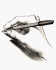 Коммуникативные УУДРегулятивные УУДЛичностные результаты